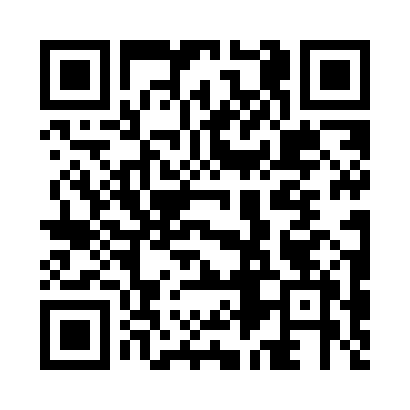 Prayer times for Pissilgais, PortugalMon 1 Apr 2024 - Tue 30 Apr 2024High Latitude Method: Angle Based RulePrayer Calculation Method: Muslim World LeagueAsar Calculation Method: HanafiPrayer times provided by https://www.salahtimes.comDateDayFajrSunriseDhuhrAsrMaghribIsha1Mon5:467:181:376:077:589:242Tue5:447:161:376:087:599:253Wed5:437:151:376:098:009:264Thu5:417:131:376:098:019:275Fri5:397:111:366:108:029:296Sat5:377:101:366:108:039:307Sun5:357:081:366:118:049:318Mon5:347:071:356:128:059:329Tue5:327:051:356:128:069:3410Wed5:307:041:356:138:079:3511Thu5:287:021:356:148:079:3612Fri5:267:011:346:148:089:3713Sat5:256:591:346:158:099:3814Sun5:236:581:346:158:109:4015Mon5:216:561:346:168:119:4116Tue5:196:551:336:168:129:4217Wed5:186:541:336:178:139:4418Thu5:166:521:336:188:149:4519Fri5:146:511:336:188:159:4620Sat5:126:491:326:198:169:4821Sun5:106:481:326:198:179:4922Mon5:096:471:326:208:189:5023Tue5:076:451:326:208:199:5224Wed5:056:441:326:218:209:5325Thu5:036:431:326:218:219:5426Fri5:026:411:316:228:229:5627Sat5:006:401:316:238:239:5728Sun4:586:391:316:238:249:5829Mon4:576:371:316:248:2510:0030Tue4:556:361:316:248:2610:01